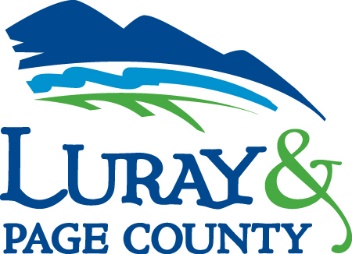 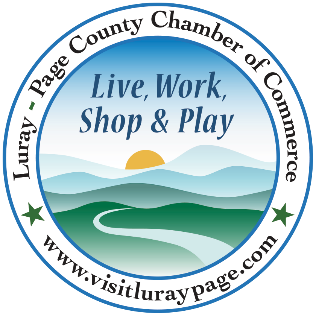 Luray-Page County Chamber of Commerce & Visitor Center18 Campbell Street, Luray, VA 22835Phone: (540) 743-3915 • Fax: (540) 743-3944www.visitluraypage.comOctober 2021 NewsletterThe Luray-Page County Chamber of Commerce's mission is to serve our members by promoting and supporting business and tourism throughout Page County. The Luray-Page County Chamber of Commerce's vision is to be the organization where our business community turns for leadership and resources.Chamber EventsTuesday, October 5th, 9:00-10:00 AMLeadShare. This is an active, structured program for providing and receiving business referrals. It is designed to assist Chamber members in expanding their business network through the Luray-Page County Chamber of Commerce. Clancey Arnold, Membership Development & Investment Coordinator, and on the first Tuesday of every and receive direct leads from other Chamber members. This month’s meeting will be held in the Chamber & Visitor Center Board Room, 18 Campbell Street, Luray. No registration is required. Chamber Members are invited to attend whenever their schedule allows. Please remember to wear a mask.Wednesday, October 13th, 12:00-12:30 PMValley Business Today Radio Show: Living Legacy. Audre King, president of Living Legacy, is joining Edie Emmons to share information on their non-profit organization which is focused on restoration of Andrew Jackson School and the delivery of community serving programs. Listen in to the River 95.3 or https://theriver953.com/podcasts/the-valley-today/ to hear about Living Legacy and all that they do in our community. To be a future guest on the Valley Business Today Radio Show, contact Edie at edie.emmons@luraypage.com. Thursday, October 14th, 2:00-3:00 PM Business Seminar: 10 Things You Can Do RIGHT NOW TO Protect Your Facebook from Hackers. Join us on the Zoom screen for a free webinar to learn 10 things you can do RIGHT NOW to protect your Facebook from hackers. Don’t lose your personal information, potential access to your business page, or all your Facebook memories because of a hack you could have easily prevented. In this webinar, Janet Michael from Java Media will give you 10 tips to protect your Facebook account – personal and professional – so that you don’t fall victim to a hack attack. These are easy, simple steps that take less than 3 minutes in most cases. Don’t think it can’t happen to you … it CAN! Attendance is free but registration is REQUIRED. Register here: https://bit.ly/10waysFBSafe. Janet Michael is the owner of Java Media, a social media and marketing firm, with over 20 years’ experience developing successful marketing & advertising campaigns. Java Media provides social media training and workshops for small business owners as well as social media management, oversight & evaluation services. She produces podcasts for small business owners, non-profits, and local leaders. Janet also hosts a daily award-winning talk show, The Valley Today, on local radio station, The River 95.3FM. Tuesday, October 19th, 12:30-1:00 PMTourism Tuesday Radio Show: Massanutten Creek. Rita Diaz, owner of Massanutten Creek, is joining Edie Emmons to share information on their new wedding venue in Page County. Listen in to the River 95.3 or https://theriver953.com/podcasts/the-valley-today/ to hear about Massanutten Creek and all they have to offer. To be a future guest on the Tourism Tuesday Radio Show, contact Edie at edie.emmons@luraypage.com. Thursday, October 21st, 5:30-7:00 PM Business After Hours: Massanutten Country Corner. Join us for this month’s Business After Hours at Massanutten Country Corner, 3546 US Highway 211 West, Luray. This event is designed for Chamber members to meet and build relationships with other local business members. It is time to get together and enjoy each other’s company. Bring business cards for networking and to be entered in door prize raffles. Please remember to wear a mask.New Member HighlightsThe Life Center of Page ValleyThe Life Center of Page Valley, 21 N. Deford Avenue, Luray, is a local non-profit that works with pregnant women and new mothers to help assure quality of life for their children. The Life Center of Page Valley began in 1988 when two women were concerned about the number of abortions happening in Page County.  They wanted a place where women could go to receive updated medical information, get information on what to expect and to receive spiritual counsel.  Several churches got on board and agreed to support the mission financially.  Dr. Smith, a general practitioner, in Stanley allowed them to use half of his facilities to begin the ministry.  It started out as the Page Pregnancy Assistance Center. For the past 33 years, the Center has evolved and yet the mission remains the same.  To educate women on pregnancy options, abortion, and adoption.  To offer compassion, hope and healing to anyone who walks through the doors.  Whether they are facing an unexpected pregnancy, suffered from the effects of an abortion, need material assistance as they prepare to bring a newborn into the world, or simply need emotional support.  This often extends to single fathers and grandparents raising children.  We are here to serve.  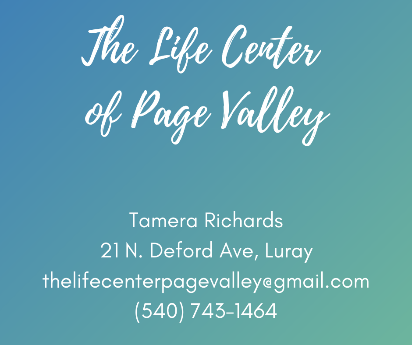 To learn more, head over to http://www.lifecenterPageCo.org, email thelifecenterpagevalley@gmail.com, or give them a call at (540) 743-1464.Member SpotlightEdward JonesEdward Jones, 127 West Main Street, is a locally run branch of the Edward Jones company. Starting in 1922 when they opened their first office in St. Louis, they quickly grew to become a trusted source for financial advising in their communities. In 1990, they expanded their operations and began opening branches in Canada, and by 2008 they had 10,000 offices. The local Edward Jones branch in Luray is currently run by Jerry Biller. In 2008, after completing his MBA in finance from Colorado Tech and undergraduate degrees from James Madison University and Virginia Tech, Jerry began working for Edward Jones. Then, in 2010, he reopened the Luray office. Serving Page County, Jerry and the rest of the office work with a sense of integrity and care for all of their clients. Changing jobs? Retiring? Edward Jones specializes in 401(k) rollovers as well as traditional or Roth IRA. They offer services for short- and long-term strategies to help clients reach their financial goals.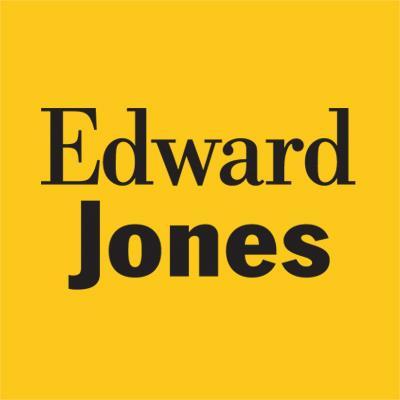 To learn more about their services, you can visit https://www.edwardjones.com/us-en, email jerry.biller@edwardjones.com, or call (540) 743-1659.Chamber Updates* Any advertising inserted and printed in this newsletter and the content of those inserts and print ads are not sponsored or endorsed by the Luray-Page County Chamber of Commerce. ** The Luray-Page County Chamber of Commerce & Visitor Center has reinstated our indoor mask requirement. Until further notice, face coverings will be required for everyone while in the Chamber, Visitor Center lobby, train museum, and board room. We are also requiring all who join us for our indoor events to wear a mask, as well. **If you have a business in mind that you think would benefit from a Chamber membership, make sure to refer them to us. If a new member signs up and mentions your business as who referred them, you’ll receive $50 of your next set of membership dues. **To keep up with everything going on at the Chamber, make sure to follow our Social Media Accounts. Here you’ll find information on events, what’s going on in the community, and information on our members. **If you have events happening, please send them to Edie at edie.emmons@luraypage.com. We will put all member events on our Community Calendar, as well as promoting them on our social media pages. **Our weekly In the Loop emails aren’t just for the primary representative in your business. Any employee within your business can receive our weekly e-newsletter. If you have employees that would like to receive these weekly e-newsletter, send their information to Edie. *Staff:Gina Hilliard, PresidentEdie Emmons, Social Media & Marketing Assistant Clancey Arnold, Membership Development & Investment AdministratorCourtney Stoneberger, Chamber & Tourism AssistantBoard of Directors:Executive Officers:Chris Jenkins, Chair – Faithbrooke Barn and VineyardsMark Dofflemyer, Vice-Chair – Pioneer Bank DezaRae Beers, Secretary – Yogi Bear's Jellystone ParkMiranda Cave, Treasurer – Blue Ridge BankMark Leach, Past Chair of the Board – Patron
John Shaffer, Chair of the Tourism Division – Luray CavernsBoard Members:Travis Clark – Valley Health Page Memorial HospitalMitch Lovinger – Appexnetwork Physical TherapyKim Blosser – Lord Fairfax Community CollegeSable Ponn – Funkhouser Real Estate GroupBart Patton - Patton Gunsmith WorksDavid Thomas - Valley Star FarmVolunteers:Jerry GriffinNancy Lee Shifflett Follow Us on Social MediaFacebookLurayPageCountyChamberVisitLurayPageVACabinCapitalofVirginiaInstagramLurayPageCountyChamberVisitLurayPageVATwitterVisitLurayPageYou TubeLurayPageCountyChamberVisitLurayPageVAAmbassadors: Clancey Arnold, Chair – Luray-Page County Chamber of Commerce Nancy Boyer – Page County Public ForumSable Ponn – Sable Ponn, Funkhouser Real Estate GroupZory Glaser – Cardinal Cottage Vacation Cabin Rental Amanda Petty – Amanda Petty Homes with Re/Max GatewayChristine Caldwell – Studio 31.13Tourism Council:Restaurants: CeCe Castle, Secretary – Brookside RestaurantRomeo Pugliese - Mamma Mia Italian RestaurantLodging: Nancy Sottosanti, Treasurer – Shenandoah River OutfittersJohn Shaffer, Chairman – Luray Caverns MotelsJim Sims – The Mimslyn InnAttractions: Bill Schumacher, Vice-Chairman – Fort Valley RanchSue Ishak – Wisteria Farm and VineyardServices: Helen Morton – Delaware North Chris Jenkins – Faithbrooke Barn and Vineyards Staff:Gina Hilliard, PresidentEdie Emmons, Social Media & Marketing Assistant Clancey Arnold, Membership Development & Investment AdministratorCourtney Stoneberger, Chamber & Tourism AssistantBoard of Directors:Executive Officers:Chris Jenkins, Chair – Faithbrooke Barn and VineyardsMark Dofflemyer, Vice-Chair – Pioneer Bank DezaRae Beers, Secretary – Yogi Bear's Jellystone ParkMiranda Cave, Treasurer – Blue Ridge BankMark Leach, Past Chair of the Board – Patron
John Shaffer, Chair of the Tourism Division – Luray CavernsBoard Members:Travis Clark – Valley Health Page Memorial HospitalMitch Lovinger – Appexnetwork Physical TherapyKim Blosser – Lord Fairfax Community CollegeSable Ponn – Funkhouser Real Estate GroupBart Patton - Patton Gunsmith WorksDavid Thomas - Valley Star FarmVolunteers:Jerry GriffinNancy Lee Shifflett Follow Us on Social MediaFacebookLurayPageCountyChamberVisitLurayPageVACabinCapitalofVirginiaInstagramLurayPageCountyChamberVisitLurayPageVATwitterVisitLurayPageYou TubeLurayPageCountyChamberVisitLurayPageVA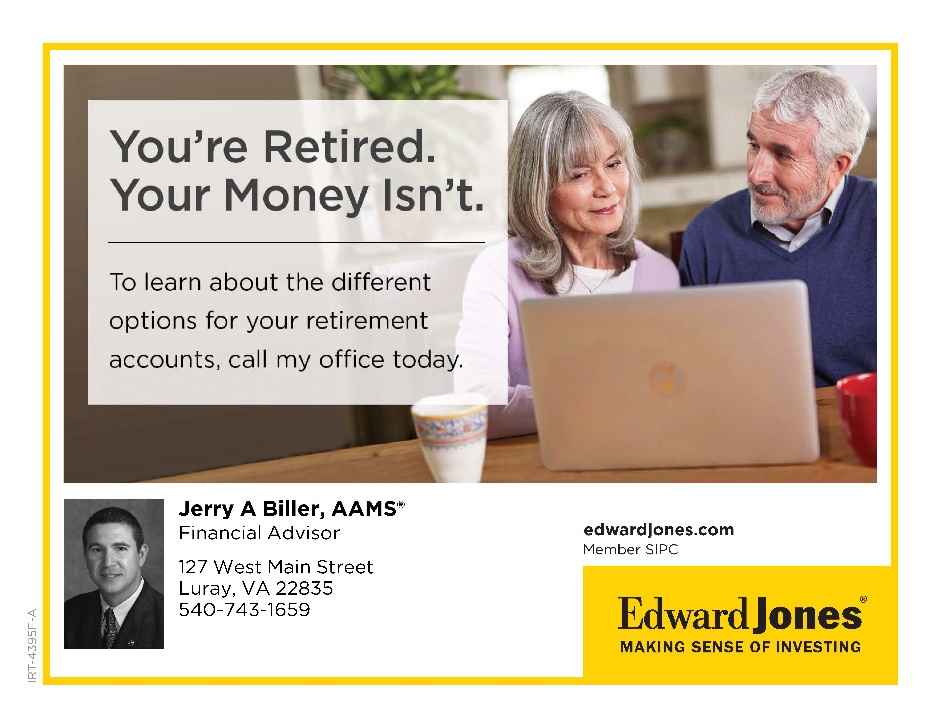 